CHÚC MỪNG, BẠN ĐÃ CÓ MỘT LỰA CHỌN SÁNG SUỐT!Cảm ơn vì đã chọn MB Ageas Life là người đồng hành, bảo vệ cho cuộc sống của bạn.Chúng tôi xin trân trọng kính gửi Quý khách hàng Tài liệu minh họa quyền lợi sản phẩm “Ngày Mai Sẵn Sàng”. Trong tài liệu này, chúng tôi trình bày thông tin về sản phẩm, quyền lợi bảo hiểm và phí bảo hiểm. Quý khách hàng có thể kiểm tra toàn bộ các thông tin dưới đây, và liên hệ Nhân viên tư vấn trong trường hợp có bất kỳ yêu cầu chỉnh sửa nào, hoặc muốn lập một tài liệu minh họa hợp đồng khác.THÔNG TIN KHÁCH HÀNGTHÔNG TIN TƯ VẤN VIÊN/ĐẠI LÝA. THÔNG TIN CƠ BẢN VỀ HỢP ĐỒNG BẢO HIỂMĐịnh kỳ đóng phí: NămB. QUYỀN LỢI BẢO HIỂM CỦA HỢP ĐỒNG												Đơn vị: ĐồngC. MINH HỌA QUYỀN LỢI SẢN PHẨM BẢO HIỂM CHÍNHĐơn vị: nghìn đồng(1)	Quyền lợi Tử vong và Thương tật toàn bộ vĩnh viễn được trả một lần khi xảy ra sự kiện bảo hiểm, sau đó phí bảo hiểm còn phải đóng của hợp đồng chính được miễn hoàn toàn, và các quyền lợi (2), (4) vẫn được cam kết chi trả. (2) 	Quyền lợi Tốt nghiệp trung học là quyền lợi cam kết, được trả trước Ngày đáo hạn hợp đồng 3 năm. 	Quyền lợi Thành tích học tập sẽ được chi trả trong vòng một năm sau Ngày đáo hạn đồng, nếu thỏa điều kiện được quy định trong Quy tắc, Điều khoản hợp đồng. (3) 	Các quyền lợi tích lũy được tính với mức lãi suất tích lũy giả định bằng 5%. Lãi suất này có thể thay đổi trong thực tế, phụ thuộc vào thị trường và kết quả đầu tư thực tế của MB Ageas Life.(4)	Quyền lợi học vấn được đảm bảo chi trả 400% Số tiền bảo hiểm tại cuối 4 năm cuối cùng của hợp đồng.D. CÁC THÔNG TIN KHÁCTài liệu minh họa Hợp đồng bảo hiểm này nhằm giúp Quý khách hiểu rõ hơn về quyền lợi bảo hiểm và phí bảo hiểm. Để biết thêm chi tiết, Quý khách vui lòng đề nghị Nhân viên tư vấn tư vấn thêm và/hoặc tham khảo Quy tắc, Điều khoản Hợp đồng bảo hiểm đã được Bộ Tài chính phê chuẩn.Các số liệu trong tài liệu minh họa này được xác định tại thời điểm minh họa và dựa trên giả định rằng, trong thời hạn bảo hiểm không có yêu cầu nào của Quý khách làm thay đổi những số liệu trên.Phí bảo hiểm của (các) sản phẩm bổ trợ có thể được điều chỉnh với sự chấp thuận của Bộ Tài chính. Phí bảo hiểm của sản phẩm chính được cam kết và không thay đổi trong suốt thời hạn bảo hiểm. Phí bảo hiểm được trình bày trên đây là mức phí cho người có điều kiện bảo hiểm tiêu chuẩn theo quy định của MB Ageas Life. Phí bảo hiểm áp dụng cho Quý khách có thể khác với minh họa ở trên, phụ thuộc vào tình trạng sức khỏe, nghề nghiệp và địa bàn sinh sống của Người được bảo hiểm. Riêng phí bảo hiểm của sản phẩm bổ trợ Bảo hiểm Tai nạn được ước tính trên nghề nghiệp của Người được bảo hiểm.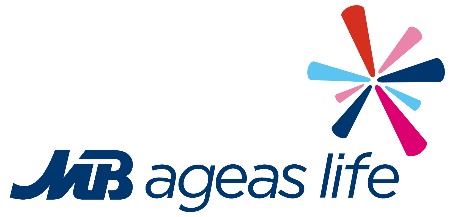 TÀI LIỆU MINH HỌA HỢP ĐỒNG BẢO HIỂMNGÀY MAI SẴN SÀNGCông ty TNHH Bảo hiểm nhân thọ MB Ageas Life Tòa nhà Vinaconex, số 34 Láng Hạ, quận Đống Đa, Hà NộiĐiện thoại: (+84) 24 222 9 8888; Fax: (+84) 24 626 9 8080Website: mbageas.lifeNgày minh họa: 29/10/2018Số minh họa: 0932433_239842Họ và tênGiới tínhNgày sinhTuổi bảo hiểmNhóm nghềBên mua bảo hiểmTrần Thị MaiNữ15/11/1985331Người được bảo hiểm chính (của hợp đồng chính)Nguyễn Hoàng LongNam05/11/1984342Người được bảo hiểm bổ sungTrần Thị MaiNữ15/11/1985331Tên (Mã số)Nguyễn Văn Công (007)Điện thoại0986198922EmailĐơn vị: ĐồngNgười được bảo hiểmThời hạnhợp đồng (năm)Thời hạnđóng phí (năm)Số tiền bảo hiểm (STBH)Phí bảo hiểm định kỳ năm đầu trước tăng/giảm phíPhí bảo hiểm định kỳ năm đầu sau tăng/giảm phíSản phẩm chính:NGÀY MAI SẴN SÀNGNguyễn Hoàng Long1613100.000.00028.963.00028.963.000Sản phẩm bổ trợ:Bảo hiểm Tử vong và Thương tật toàn bộ vĩnh viễnTrần Thị Mai1613100.000.000437.000437.000Bảo hiểm Tai nạnTrần Thị Mai1613100.000.000299.000299.000Tổng phí bảo hiểm của Sản phẩm chính và sản phẩm bổ trợ (nếu có)Tổng phí bảo hiểm của Sản phẩm chính và sản phẩm bổ trợ (nếu có)Tổng phí bảo hiểm của Sản phẩm chính và sản phẩm bổ trợ (nếu có)Tổng phí bảo hiểm của Sản phẩm chính và sản phẩm bổ trợ (nếu có)Tổng phí bảo hiểm của Sản phẩm chính và sản phẩm bổ trợ (nếu có)29.699.00029.699.000Đơn vị: ĐồngĐịnh kỳ đóng phíNămNửa nămQuýThángPhí bảo hiểm phải nộp theo định kỳ(tại năm hợp đồng thứ nhất)29.699.00015.740.0008.316.0002.970.000Sản phẩmQuyền lợi bảo hiểmSố tiền bảo hiểm Ghi chúĐối với Người được bảo hiểm chính: Nguyễn Hoàng LongĐối với Người được bảo hiểm chính: Nguyễn Hoàng LongĐối với Người được bảo hiểm chính: Nguyễn Hoàng LongĐối với Người được bảo hiểm chính: Nguyễn Hoàng LongSản phẩm chínhNGÀY MAI SẴN SÀNGNGÀY MAI SẴN SÀNG là giải pháp tài chính kết hợp giữa bảo hiểm và tiết kiệm của MB Ageas Life giúp bạn chi trả học phí Đại học của Trẻ em (con bạn), đồng thời bảo vệ bạn về mặt tài chính khỏi những rủi ro bất ngờNGÀY MAI SẴN SÀNG là giải pháp tài chính kết hợp giữa bảo hiểm và tiết kiệm của MB Ageas Life giúp bạn chi trả học phí Đại học của Trẻ em (con bạn), đồng thời bảo vệ bạn về mặt tài chính khỏi những rủi ro bất ngờNGÀY MAI SẴN SÀNG là giải pháp tài chính kết hợp giữa bảo hiểm và tiết kiệm của MB Ageas Life giúp bạn chi trả học phí Đại học của Trẻ em (con bạn), đồng thời bảo vệ bạn về mặt tài chính khỏi những rủi ro bất ngờSản phẩm chínhNGÀY MAI SẴN SÀNGQuyền lợi quỹ học vấn100.000.000Quyền lợi quỹ học vấn được trả thành 4 lần, mỗi lần trả 100% Số tiền bảo hiểm trong 4 năm cuối cùng của hợp đồng, từ khi Trẻ em đạt 18 tuổi.Sản phẩm chínhNGÀY MAI SẴN SÀNGQuyền lợi tử vong và Thương tật toàn bộ vĩnh viễn100.000.000Trả 100% Số tiền bảo hiểm trong trường hợp Người được bảo hiểm chính tử vong hoặc gặp Thương tật toàn bộ vĩnh viễn.Sản phẩm chínhNGÀY MAI SẴN SÀNGQuyền lợi miễn đóng phí bảo hiểmNếu Người được bảo hiểm chính Tử vong hoặc gặp Thương tật toàn bộ vĩnh viễn, toàn bộ số tiền phí bảo hiểm còn lại phải nộp của hợp đồng chính sẽ được miễn hoàn toàn.Sản phẩm chínhNGÀY MAI SẴN SÀNGQuyền lợi tốt nghiệp trung học20.000.00020% Số tiền bảo hiểm sẽ được trả khi Trẻ em (con bạn) tốt nghiệp Phổ thông trung học.Sản phẩm chínhNGÀY MAI SẴN SÀNGQuyền lợi thành tích học tập20.000.00020% Số tiền bảo hiểm sẽ được chi trả khi Trẻ em tốt nghiệp đại học với thành tích “Xuất sắc” trở lên. Sản phẩm bổ trợ cho người được bảo hiểm bổ sung: Trần Thị MaiSản phẩm bổ trợ cho người được bảo hiểm bổ sung: Trần Thị MaiSản phẩm bổ trợ cho người được bảo hiểm bổ sung: Trần Thị MaiSản phẩm bổ trợ cho người được bảo hiểm bổ sung: Trần Thị MaiBảo hiểm Tử vong và Thương tật toàn bộ vĩnh viễnQuyền lợi bảo hiểm Tử vong và Thương tật toàn bộ vĩnh viễn100.000.000100% Số tiền bảo hiểm được chi trả trong trường hợp Người được bảo hiểm tử vong hoặc gặp Thương tật toàn bộ vĩnh viễn khi Hợp đồng bổ trợ đang có hiệu lựcBảo hiểm Tai nạnQuyền lợi bảo hiểm tử vong và thương tật do tai nạn100.000.000100% Số tiền bảo hiểm sẽ được chi trả nếu Người được bảo hiểm Tử vong hoặc gặp Thương tật gây ra bởi tai nạn khi Hợp đồng bổ trợ còn hiệu lực.Phần trăm Số tiền bảo hiểm chi trả sẽ dựa trên mức độ thương tật.Quý khách hàng còn được hưởng Quyền lợi hỗ trợ chi phí nằm viện cho mỗi ngày nằm viện trị giá 0,2% Số tiền bảo hiểm nhưng không quá 2.000.000 đồng/ngày.Quyền lợi bảo hiểm được nhân đôi (trừ Quyền lợi hỗ trợ chi phí nằm viện) trong trường hợp tai nạn xảy ra ở nước ngoài và trên các chuyến bay thương mại.Năm hợp đồngTuổi NĐBH chínhPhí bảo hiểm hàng nămTổng phí bảo hiểm đã nộpQuyền lợi tử vong và Thương tật toàn bộ vĩnh viễn(1)Quyền lợi tốt nghiệp trung học và Quyền lợi thành tích học tập (2)Nếu tích lũy Quyền lợi tốt nghiệp trung học và Quyền lợi thành tích học tập (3)Quyền lợi quỹ học vấn(4)Nếu tích lũy Quyền lợi quỹ học vấn(3)Giá trị hoàn lại (cuối năm)
nếu nhận Quyền lợi quỹ học vấnGiá trị hoàn lại (cuối năm)
nếu  tích lũy  Quyền lợi quỹ học vấn13428,963 28,963 100,000 -     -   -   -                   -                   -   23528,963 57,926 100,000 -                      -   -   -                   -               -   33628,963 86,889 100,000 -                      -   -   -            19,202          19,202 43728,963 115,852 100,000 -                      -   -   -            36,510          36,510 53828,963 144,815 100,000 -                    -   -   -            60,101          60,101 63928,963 173,778 100,000 -                      -   -   -            89,087          89,087 74028,963 202,741 100,000 -                      -   -   -          126,637        126,637 84128,963 231,704 100,000 -                      -   -   -          172,237        172,237 94228,963 260,667 100,000 -                      -   -   -          226,584        226,584 104328,963 289,630 100,000 -                      -   -   -          260,297        260,297 114428,963 318,593 100,000  -                      -   -   -          296,055        296,055 124528,963 347,556 100,000 -                      -   -   -          333,995        333,995 134628,963 376,519 100,000 20,000 20,000 100,000 100,000        374,266        374,266 1447- 376,519 100,000 -   21,000 100,000 205,000        275,349        401,349 1548- 376,519 100,000 -   22,050 100,000 315,250        190,593        427,893 1649- 376,519 100,000 20,000 43,153 100,000 431,013        100,700        454,865 Tổng Phí bảo hiểm đã nộp376.519376.519Tổng quyền lợi (Quyền lợi quỹ học vấn + Quyền lợi tốt nghiệp PTTH + Quyền lợi thành tích học tập)Nếu nhận quyền lợi quỹ học vấnNếu tích lũy quyền lợi quỹ học vấnQuyền lợi quỹ học vấn400.000431.013Quyền lợi tốt nghiệp + Thành tích học tập40.00043.153Tổng440.000474.165XÁC NHẬN CỦA KHÁCH HÀNGTôi, Bên mua bảo hiểm ký tên dưới đây, xác nhận đã được Nhân viên tư vấn/Đại lý của MB Ageas Life có tên và mã số như trong tài liệu này giải thích và tư vấn rõ ràng, đầy đủ về Tài liệu minh họa cũng như Quy tắc, Điều khoản Hợp đồng của sản phẩm bảo hiểm nêu trên.XÁC NHẬN CỦA KHÁCH HÀNGTôi, Bên mua bảo hiểm ký tên dưới đây, xác nhận đã được Nhân viên tư vấn/Đại lý của MB Ageas Life có tên và mã số như trong tài liệu này giải thích và tư vấn rõ ràng, đầy đủ về Tài liệu minh họa cũng như Quy tắc, Điều khoản Hợp đồng của sản phẩm bảo hiểm nêu trên.XÁC NHẬN CỦA NHÂN VIÊN TƯ VẤN/ĐẠI LÝTôi, Nhân viên tư vấn/Đại lý ký tên dưới đây, cam kết đã giải thích và tư vấn rõ ràng, đầy đủ cho Bên mua bảo hiểm về nội dung Tài liệu minh họa cũng như Quy tắc, Điều khoản Hợp đồng của sản phẩm bảo hiểm nêu trên.XÁC NHẬN CỦA NHÂN VIÊN TƯ VẤN/ĐẠI LÝTôi, Nhân viên tư vấn/Đại lý ký tên dưới đây, cam kết đã giải thích và tư vấn rõ ràng, đầy đủ cho Bên mua bảo hiểm về nội dung Tài liệu minh họa cũng như Quy tắc, Điều khoản Hợp đồng của sản phẩm bảo hiểm nêu trên.Chữ ký:Chữ ký:Họ và tên: Họ và tên: Ngày/tháng/năm:Mã số: Ngày/tháng/năm: 